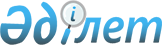 Об утверждении тарифов на оказание гарантированного объема стационарной и амбулаторно-поликлинической медицинской помощи с комплексом диагностических услуг населению города Алматы на 2001 год
					
			Утративший силу
			
			
		
					Решение Акима города Алматы от 19 апреля 2001 года N 240. Зарегистрировано Управлением юстиции г. Алматы 14 мая 2001 г. N 340. Утратило силу постановлением Акимата города Алматы от 31 декабря 2003 года N 5/778



      В соответствии с 
 Постановлением 
 Правительства РК от 27 января 2000 г. N 135 "Об утверждении гарантированного объема бесплатной медицинской помощи" и в целях возмещения затрат на оказание стационарных и амбулаторно-поликлинических медицинских услуг населению города Аким города Алматы 

Р Е Ш И Л:

 



      1. Утвердить базовую ставку на оказание гарантированного объема бесплатной стационарной медицинской помощи в сумме 10 503 тенге на пролеченного больного. 



      2. Утвердить тарифы на оказание гарантированного объема бесплатной стационарной медицинской помощи на пролеченного больного (приложение N 1).



      3. Утвердить следующие подушевые нормативы на оказание гарантированного объема бесплатной амбулаторно-поликлинической медицинской помощи в сумме 697,99 тенге на одного жителя, в том числе на:



      1) оказание первичной медико-санитарной помощи в семейных врачебных амбулаториях - 404,60 тенге;



      2) оказание первичной медико-санитарной помощи с комплексом консультативно-диагностических услуг, за исключением акушерско-гинекологической, взрослому населению - 349,92 тенге;



      3) оказание первичной акушерско-гинекологической помощи женскому взрослому населению, включая патронаж беременных с комплексом консультативно-диагностических услуг на одного жителя - 100,40 тенге;



      4) оказание педиатрической первичной медико-санитарной помощи, включая педиатрическое и стоматологическое обслуживание в открытых дошкольно-школьных учреждениях образования с комплексом консультативно-диагностических услуг на одного ребенка - 917,0 тенге;



      5) оказание педиатрической помощи в закрытых дошкольно-школьных учреждениях образования на одного ребенка - 1331,0 тенге;



      6) оказание стоматологической помощи на одного взрослого жителя - 15,54 тенге;



      7) оказание стоматологической помощи прикрепленному детскому населению на одного ребенка - 103,93 тенге;




      4. Утвердить следующие тарифы на оказание гарантированного объема бесплатных специализированных амбулаторно-поликлинических услуг: 



      1) оказание консультативно-диагностических услуг для населения СВА за одну услугу - 83,45 тенге; 



      2) оказание углубленных узкоспециализированных услуг за одну услугу - 171,43 тенге. 



      5. Департаменту здравоохранения (В.Девятко) возмещение затрат на оказание гарантированного объема бесплатной медицинской помощи производить в пределах утвержденных тарифов и подушевых нормативов: 



      1) на пролеченного больного по клинико-затратным группам - для стационарных медицинских организаций;



      2) по подушевым нормативам - для амбулаторно-поликлинических медицинских организаций в пределах статистической численности городского населения и выделенных финансовых средств;



      3) по тарифам и количеству выполненных узкоспециализированных амбулаторно-поликлинических услуг в городских и межрайонных медицинских центрах.



      6. Контроль за выполнением решения возложить на заместителя Акима города Алматы Бижанова А.Х.

      

Аким города Алматы                    В.Храпунов





Приложение  N 1



к решению Акима



N 240 от 19.04.2001



Тариф






на оказание гарантированного объема бесплатной






стационарной медицинской помощи на пролеченного






больного в разрезе поставщиков



					© 2012. РГП на ПХВ «Институт законодательства и правовой информации Республики Казахстан» Министерства юстиции Республики Казахстан
				
Наименование поставщика медицинских услуг

Тариф

1

Больница скорой медицинской помощи

7961

2

Больница сестринского ухода

32361

3

Городская клиническая больница  N 1

12345

4

Городская клиническая больница  N 4

10999

5

Городская клиническая больница  N 5

8802

6

Городская клиническая больница  N 7

8926

7

Городской центр репродукции человека

8262

8

Детский городской реабилитационный центр N 4

9818

9

Детский санаторий  N 3 "Алау"

9818

10

Железнодорожная больница N 1

6329

11

Научный центр хирургии

8263

12

Учебно-клинический центр

7592

13

Хоспис

24777

14

Центральная городская клиническая больница

7982

15

Центр здоровья "Искер-Сау"

6999

16

Центральная клиническая больница медицинского центра управления делами Президента РК

21038

17

Онкологический диспансер

16664

18

Городской наркологический центр медико-социальной коррекции

23664

19

Кожно-венерологический диспансер

8052

20

Детская городская клиническая больница N 1

15217

21

Детская городская клиническая больница N 2

8665

22

Детская железнодорожная больница

7685

23

Региональная детская клиническая больница "Аксай"

35881

24

Перинатальный центр

13975

Родильный дом N 1

11646

Родильный дом N 2

11723

Родильный дом N 4

11701

Родильный дом N 5

11780

Итого

Итого

10503
